Publicado en Madrid el 25/05/2020 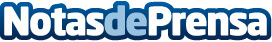 Disecor.com, la plataforma que garantiza el éxito de los proyectos web Esta página web ayudará a los usuarios a la creación de unas plataformas completamente propias al coste más bajo que se pueda encontrar en cualquier otro lugar, tanto para particulares o pymes, como grandes empresas, y así conseguir multiplicar los ingresos de los proyectos online que vayan a desarrollarDatos de contacto:alvaro lopez629456410Nota de prensa publicada en: https://www.notasdeprensa.es/disecor-com-la-plataforma-que-garantiza-el Categorias: Telecomunicaciones Marketing Programación Consultoría http://www.notasdeprensa.es